Сварочный аппарат инверторного типа для дуговой сварки оплавлением Visar 650
 Технические характеристикиСтандартная комплектация:93-60-0652 Сварочный аппарат Visar 65093-20-274 Сварочный пистолет А 12 (штатив PSS-2)80-11-430 Защитный кожух для А 1293-40-020 Кабель массы 5,0 м93-40-128 ЗИП (цанга M6, M8, М10 + ключ)88-24-466 Сумка для инструментаИнструкция по эксплуатации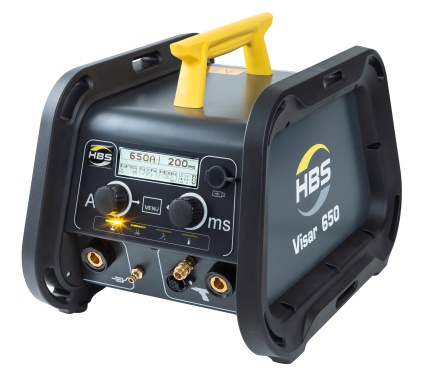 Для использования в производственных цехах, мастерских и строительных площадках.Сварка низкоуглеродистых, нержавеющих сталей и алюминия (М3-10, Ø2-8 мм)Цифровая панель управленияПростота в управлениееПитание от сети или от генератораЗащита от внешних повреждений, в т.ч. от паденийСтепень защиты IP44Малый вес и габаритыНаименование / ПараметрЗначение / ОписаниеМетод сваркиARC (дуговая сварка оплавлением) Short Cycle SC (дуговая сварка оплавлением - высокий сварочный ток, короткое время сварки)ИсполнениеСварка в среде защитного газаСварка с испльзованием керамического кольцаОбласть применения / привариваемый крепёжрезьбовая шпилька  М3 – 10;
не резьбовая шпилька Ø 2 - 8 мм.Скорость сваркиМ3 - 40 штук/мин.М8 - 12 штук/мин.Сварочный ток100-650 А Регулировка сварочного токабесступенчатаяВремя сварки5 – 200 мсек Регулировка времени сваркибесступенчатаяОхлаждениеВоздушное принудительное (вентилятор)Напряжение питания220 В, 50/60 ГцГабаритные размеры, ДхШхВ474 x 337 x 351 ммВес18 кгСварочный пистолетA 12, A 12-FL